										                    Date Received: ________________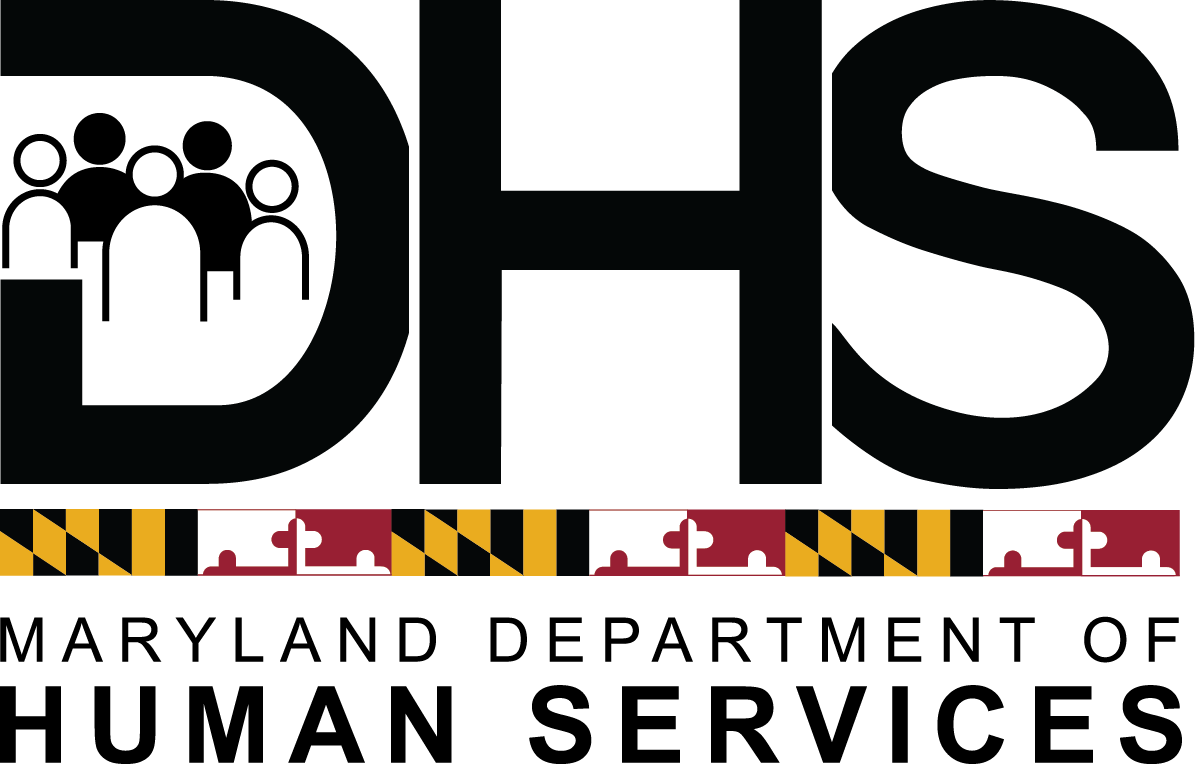 Variance Request Office of Licensing and Monitoring311 W. Saratoga Street, 4th. FloorBaltimore, MD 21201410-767-7871Pursuant to Maryland Code of Maryland Regulations (COMAR) 14.31.05 the Office of Licensing and Monitoring may grant variances to regulations that do not affect the health or safety of youth in a licensed program if the following conditions are met: (Variance means an alternative to a specific licensing regulation.)The variance must be requested by a licensee on a form and in a manner prescribed by the Office of Licensing and Monitoring.The request for variance must include the reasons that the licensee cannot comply with a requirement as stated in regulation and the alternative equivalent measures that the licensee will follow to comply with the intent of the regulations.For each regulation for which a variance is sought, a separate variance request form is required. Also submit with your request form any supporting documentation.   All incomplete variance requests will be returned to the licensee. If this request is person-specific complete the following:Reason(s) why the variance is required:_______________________________________________________________________________________________________________________________________________________________________________________________________________________________________________________________________________________________________________________________________________________________________________________________________________________________________________________________________________________________________________________________________________________________________________________________________________________________________________________________________________________________________________________________________________________________________________________________________________________________________________________________________________________Alternate measures that will be taken to comply with the intent of the regulation: _______________________________________________________________________________________________________________________________________________________________________________________________________________________________________________________________________________________________________________________________________________________________________________________________________________________________________________________________________________________________________________________________________________________________________________________________________________________________________________________________________________________________________________________________________________________________________________________________________________________________________________________________________________________Requested time period of variance (enter both effective and end dates or check continuous):CHANGES OR MODIFICATIONS IN THE CONDITIONS OF A CONTINUOUS VARIANCE:Any licensee must inform the Office of Licensing and Monitoring of any changes or modifications that have occurred in the conditions that warranted the variance. Failure to advise the Office of Licensing and Monitoring shall result in revocation of the variance and may be cause for other sanctions under 14.31.05, 14.31.06.Attach applicable supplemental documentation as necessaryProgram InformationProgram InformationProgram InformationName of Program:COMAR Citation to be varied: (enter complete number)COMAR Citation to be varied: (enter complete number)Program AddressCity/State/Zip codeCity/State/Zip codeProgram Telephone Number:Fax Number:Fax Number:Check the appropriate box:                                         New variance request                                         Renewal of current varianceCheck the appropriate box:                                         New variance request                                         Renewal of current varianceCheck the appropriate box:                                         New variance request                                         Renewal of current varianceName/Title of Person Completing Request: (Please Print)Name/Title of Person Completing Request: (Please Print)Name/Title of Person Completing Request: (Please Print)Signature:Signature:Date:Name:Date of Birth:Sex:  Male                    FemaleEffective Date of VarianceExpiration Date of Variance  Continuous